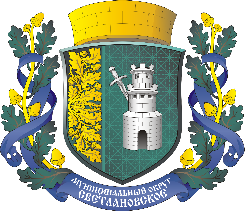 САНКТ-ПЕТЕРБУРГМУНИЦИПАЛЬНОЕ ОБРАЗОВАНИЕМУНИЦИПАЛЬНЫЙ ОКРУГ СВЕТЛАНОВСКОЕАДМИНИСТРАЦИЯПОСТАНОВЛЕНИЕ В соответствии с Бюджетным Кодексом Российской Федерации и Положением о бюджетном процессе внутригородского муниципального образования                    города федерального значения Санкт-Петербурга муниципальный округ Светлановское Местная администрация внутригородского муниципального образования города федерального значения Санкт-Петербурга муниципальный округ СветлановскоеП О С Т А Н О В Л Я Е Т:1. Внести следующие изменения в Постановление Администрации                                 МО Светлановское от 01.11.2022 г. № 28 «Об утверждении ведомственной целевой программы мероприятий, направленных на решение вопроса местного значения «Организация и проведение досуговых мероприятий для жителей муниципального образования» на 2023 год и на плановый период 2024 и 2025 годов (далее – Постановление Администрации МО Светлановское от 01.11.2022 г. № 28):1.1 Приложение 1 к Постановлению Администрации МО Светлановское от 01.11.2022 г. № 28 «Ведомственная целевая программа мероприятий, направленных на решение вопроса местного значения «Организация и проведение досуговых мероприятий для жителей муниципального образования» на 2023 год                                     и на плановый период 2024 и 2025 годов» изложить в редакции согласно Приложению 1 к настоящему Постановлению.2. Настоящее Постановление вступает в силу с момента его подписания.3. Контроль за исполнением настоящего постановления возложить                                      на руководителя организационно-распорядительного отдела Д.Д. Седова.Глава местной администрации                                                               С.С. КузьминОзнакомлены:________________          _______________Седов Д.Д.         (дата)                                (подпись)________________          _______________ Сидорченко Е.Ю..         (дата)                                (подпись)Приложение 1к Постановлению Администрации МО Светлановское от «09» марта 2023 год № 10 ВНУТРИГОРОДСКОЕ МУНИЦИПАЛЬНОЕ ОБРАЗОВАНИЕ САНКТ-ПЕТЕРБУРГА МУНИЦИПАЛЬНЫЙ ОКРУГ СВЕТЛАНОВСКОЕ ВЕДОМСТВЕННАЯ ЦЕЛЕВАЯ ПРОГРАММАмероприятий, направленных на решение вопроса местного значения«Организация и проведение досуговых мероприятий для жителей муниципального образования» на 2023 год и на плановый период 2024 и 2025 годов1. Заказчик программы: Местная администрация внутригородского муниципального образования города федерального значения Санкт-Петербурга муниципальный округ Светлановское.2. Ответственный исполнитель программы: Организационно-распорядительный отдел Местной администрации внутригородского муниципального образования города федерального значения Санкт-Петербурга муниципальный округ Светлановское.3. Цели программы: Улучшение качества жизни населения муниципального образования.4. Характеристика проблемы, задачи программы:создание благоприятных условий, обеспечивающих развитие нравственного, духовного и культурного потенциала жителей, в том числе детей и подростков, проживающих на территории муниципального образования, раскрытие их индивидуальных особенностей;привлечение большего числа граждан к активным формам досуга - участию в культурно-массовых мероприятиях и памятных датах; воспитание и развитие творческого потенциала жителей муниципального образования;на основе скоординированной и целенаправленной деятельности ОМСУ, культуры, и иных организаций способствование увеличению количества мероприятий по организации и проведению досуговых мероприятий для жителей, детей и молодежи округа.5. Сроки реализации программы: 2023 год и плановый период 2024 и 2025 годов.6. Ожидаемые результаты реализации программы:Обеспечение широкого доступа населения, детей и молодежи гражданской зрелости, любви к Отечеству, ответственности и чувства долга, духовной нравственности, верности традициям, стремления к сохранению исторических и культурных ценностей.7. Целевые показатели (индикаторы) программы:8. Перечень мероприятий программы, сроки и ожидаемые результаты их реализации:9. Обоснование потребностей в необходимых ресурсах: определены в Приложение 1 к настоящей ведомственной целевой программе.10. Объем финансирования программы:(тыс. руб.)            11. Источник финансирования программы: бюджет внутригородского муниципального образования города федерального значения Санкт-Петербурга муниципальный округ Светлановское на 2023 год и на плановый период 2024 и 2025 годов. 12. Обоснование потребностей в необходимости реализации программы:Конституция Российской Федерации;Федеральный закон от 06.10.2003 года № 131-ФЗ «Об общих принципах организации местного самоуправления в Российской Федерации»;Закон Санкт-Петербурга от 23.09.2009 года № 420-79 «Об организации местного самоуправления в Санкт-Петербурге»;Закон Санкт-Петербурга от 26 октября 2005 г. N 555-78 "О праздниках и памятных датах в Санкт-Петербурге";Устав Внутригородского муниципального образования Санкт-Петербурга муниципальный округ Светлановское; Решение МС № 29 от 05.12.2016 «Об утверждении Праздничных и памятных дат в Муниципальном образовании муниципальный округ Светлановское».13. Механизм реализации программы:Управление реализации программы и контроль за ходом ее выполнения. Распределение сфер ответственности. Организация эффективного выполнения программных мероприятий. Контроль достижения ожидаемых конечных результатов.Заключение муниципальных контрактов, договоров подряда с физическими и договоров с юридическими лицами в соответствии с положениями федерального закона № 44-ФЗ и другими нормативными правовыми актами, регулирующими отношения, связанные с размещением муниципальных заказов и заключением договоров.14. Социальные и экономические последствия реализации программы: положительная динамика роста патриотизма и интернационализма;повышение социальной активности и уровня социализации и самореализации молодежи;подъем образования и культуры;социально-экономическая стабильность;минимизация негативных проявлений в молодежной среде, снижение преступности, повышение уровня правопорядка и безопасности;укрепление духовных ценностей. Приложение 1к ведомственной целевой программеОБОСНОВАНИЕ ПОТРЕБНОСТЕЙ В НЕОБХОДИМЫХ РЕСУРСАХна реализацию ведомственной целевой программымероприятий, направленных на решение вопроса местного значения«Организация и проведение досуговых мероприятий для жителей муниципального образования» на 2023 год и на плановый период 2024 и 2025 годов.от « 09» марта  2023 года                                            № 10                                            № 10О внесении изменений в Постановление от 01.11.2022 г. № 28«Об утверждении ведомственной целевой программы мероприятий, направленных на решение вопросаместного значения «Организация и проведение досуговых мероприятий для жителей муниципального образования» на 2023 и на плановый период 2024 и 2025 годовО внесении изменений в Постановление от 01.11.2022 г. № 28«Об утверждении ведомственной целевой программы мероприятий, направленных на решение вопросаместного значения «Организация и проведение досуговых мероприятий для жителей муниципального образования» на 2023 и на плановый период 2024 и 2025 годов№ п/пНаименование показателяЦелевой индикаторЦелевой индикаторЦелевой индикаторЦелевой индикатор№ п/пНаименование показателяединица измеренияколичествоколичествоколичество№ п/пНаименование показателяединица измерения2023 годПлановый периодПлановый период№ п/пНаименование показателяединица измерения2023 год2024 год2025 год1Количество проведенных мероприятийед.3130302Количество участников мероприятийчел.3 9853 9003 9003Сумма средств, израсходованных на реализацию программы, в расчете на 1 жителя муниципального образованиятыс. руб.0,030,030,03№ п/пНаименование мероприятияСтоимость,тыс. руб.Ожидаемые результаты реализацииОжидаемые результаты реализацииСрок исполнения мероприятия№ п/пНаименование мероприятияСтоимость,тыс. руб.Единица измеренияКоличествоСрок исполнения мероприятияНа 2023 годНа 2023 годНа 2023 годНа 2023 годНа 2023 годНа 2023 год1Концертная программа «Музыкальный звездопад» в парке Сосновка на летней эстраде.Выступление инструментально-вокальных ансамблей1 250,0ед.чел.102 000В течение года2Организация экскурсий для жителей МО Светлановское1 235,0ед.чел.20900В течение года3Организация и проведение муниципального этапа районной интеллектуальной игры «Что? Где? Когда?»105,0ед.чел.185Март 4Организация посещения жителями МО Светлановское кинотеатров, театров и др. (приобретение билетов)895,0чел.1000В течениигода5ИТОГО3 485,0ед.чел.313 985Плановый период:Плановый период:Плановый период:Плановый период:Плановый период:Плановый период:На первый год планового периода 2024 годНа первый год планового периода 2024 годНа первый год планового периода 2024 годНа первый год планового периода 2024 годНа первый год планового периода 2024 годНа первый год планового периода 2024 год1Концертная программа «Музыкальный звездопад» в парке Сосновка на летней эстраде.Выступление инструменталь-но-вокальных ансамблей1 250,0ед.чел.102 000В течение года2Организация экскурсий для жителей МО Светлановское1 295,1ед.чел.20900В течение года3Организация посещения жителями МО Светлановское кинотеатров, театров и др. (приобретение билетов)1 048,7чел.1000ВТечениигода4ИТОГО3 593,8ед.чел.303 900На второй год планового периода 2025 годНа второй год планового периода 2025 годНа второй год планового периода 2025 годНа второй год планового периода 2025 годНа второй год планового периода 2025 годНа второй год планового периода 2025 год1Концертная программа «Музыкальный звездопад» в парке Сосновка на летней эстраде.Выступление инструментально-вокальных ансамблей1 250,0ед.чел.102 000В течение года2Организация экскурсий для жителей МО Светлановское1 354,3ед.чел.20900В течение года3Организация посещения жителями МО Светлановское кинотеатров, театров и др. (приобретение билетов)1 096,6чел.1000В течениигода4ИТОГО3 700,9ед.чел.303 900ВСЕГОВ том числе:В том числе:В том числе:ВСЕГО2023 годПлановый периодПлановый периодВСЕГО2023 год2024 год2025 год10 779,73 485,03 593,83 700,9№ п/пНаименование мероприятия/статей затратЕдиница измеренияКол-воСумма, тыс. руб.на 2023 годна 2023 годна 2023 годна 2023 годна 2023 годОрганизация и проведение концертной программы «Музыкальный звездопад» в парке Сосновка на летней эстраде.Организация и проведение концертной программы «Музыкальный звездопад» в парке Сосновка на летней эстраде.Организация и проведение концертной программы «Музыкальный звездопад» в парке Сосновка на летней эстраде.Организация и проведение концертной программы «Музыкальный звездопад» в парке Сосновка на летней эстраде.Организация и проведение концертной программы «Музыкальный звездопад» в парке Сосновка на летней эстраде.1Концерт «Петербург – морская столица»ед.чел.1200125,02«Военно-морской флот- гордость России»ед.чел.1200125,03«Музыка от А до Я»ед.чел.1200125,04«Музыкальное раздолье»ед.чел.1200125,05«Под флагом России»ед.чел.1200125,06«Музыка кино»ед.чел.1200125,07«День знаний»ед.чел.1200125,08«Музыка для всех»ед.чел.1200125,09«Под ритмы музыки»ед.чел.1200125,010«Наполним музыкой сердца»ед.чел.1200125,011Итого:ед.чел.102 0001 250,0Организация и проведение автобусных экскурсий по разным направлениям для жителей МО СветлановскоеОрганизация и проведение автобусных экскурсий по разным направлениям для жителей МО СветлановскоеОрганизация и проведение автобусных экскурсий по разным направлениям для жителей МО СветлановскоеОрганизация и проведение автобусных экскурсий по разным направлениям для жителей МО СветлановскоеОрганизация и проведение автобусных экскурсий по разным направлениям для жителей МО Светлановское1«В гости к Свирскому» ед.чел14570,02«Центральный музей железнодорожного транспорта»ед.чел14555,03«Дорогами войны»ед.чел14550,04«Реки и каналы Санкт-Петербурга»ед.чел4180200,05«Дворцы и судьбы»ед.чел14550,06Средневековый Выборгед.чел14580,07«Мандроги»ед.чел14580,08«Русская Карелия»ед.чел14590,09Тихвинед.чел14570,010Православный Псковед.чел14580,011Великий Новгородед.чел14570,012«Откуда есть и пошла русская земля…»ед.чел14565,013«Усадьба Рериха в Изваре»ед.чел14550,014«Царское Село»ед.чел14560,015«Наш Санкт-Петербург» с посещением Шереметьевского дворцаед.чел14565,016«Фруктовые сады и огороды Стрельны»ед.чел14550,017«Усадьбы эпохи классицизма» с посещением усадьбы «Приютино»ед.чел14550,018Итогоед.чел209001 235,0Организация и проведение муниципального этапа районной интеллектуальной игры «Что? Где? Когда?»Организация и проведение муниципального этапа районной интеллектуальной игры «Что? Где? Когда?»Организация и проведение муниципального этапа районной интеллектуальной игры «Что? Где? Когда?»Организация и проведение муниципального этапа районной интеллектуальной игры «Что? Где? Когда?»Организация и проведение муниципального этапа районной интеллектуальной игры «Что? Где? Когда?»1Приобретение сувенирной продукции для участников, а также победителей муниципального этапа районной интеллектуальной игры «Что? Где? Когда?» ед.чел.18583,12Организация экскурсии с трансфертом для победителей муниципального этапа районной интеллектуальной игры «Что? Где? Когда?»ед.121,93Итогоед.чел.185105,0Билеты в кинотеатры, театры и др. для жителей МО СветлановскоеБилеты в кинотеатры, театры и др. для жителей МО СветлановскоеБилеты в кинотеатры, театры и др. для жителей МО СветлановскоеБилеты в кинотеатры, театры и др. для жителей МО СветлановскоеБилеты в кинотеатры, театры и др. для жителей МО Светлановское1Приобретение билетов  в киночел.400395,02Приобретение билетов в театрчел.300250,03Приобретение билетов в циркчел.300250,04Итогочел.1000895,05ИТОГО на 2023 годчел.3 9853 485,0Плановый период:Плановый период:Плановый период:Плановый период:Плановый период:На первый год планового периода 2024 годНа первый год планового периода 2024 годНа первый год планового периода 2024 годНа первый год планового периода 2024 годНа первый год планового периода 2024 годОрганизация и проведение концертной программы «Музыкальный звездопад» в парке Сосновка на летней эстраде.Организация и проведение концертной программы «Музыкальный звездопад» в парке Сосновка на летней эстраде.Организация и проведение концертной программы «Музыкальный звездопад» в парке Сосновка на летней эстраде.Организация и проведение концертной программы «Музыкальный звездопад» в парке Сосновка на летней эстраде.Организация и проведение концертной программы «Музыкальный звездопад» в парке Сосновка на летней эстраде.1Концерт «Петербург – морская столица»ед.чел.1200125,02«Военно-морской флот- гордость России»ед.чел.1200125,03«Музыка от А до Я»ед.чел.1200125,04«Музыкальное раздолье»ед.чел.1200125,05«Под флагом России»ед.чел.1200125,06«Музыка кино»ед.чел.1200125,07«День знаний»ед.чел.1200125,08«Музыка для всех»ед.чел.1200125,09«Под ритмы музыки»ед.чел.1200125,010«Наполним музыкой сердца»ед.чел.1200125,011Итого:ед.чел.102 0001 250,0Организация и проведение автобусных экскурсий по разным направлениям для жителей МО СветлановскоеОрганизация и проведение автобусных экскурсий по разным направлениям для жителей МО СветлановскоеОрганизация и проведение автобусных экскурсий по разным направлениям для жителей МО СветлановскоеОрганизация и проведение автобусных экскурсий по разным направлениям для жителей МО СветлановскоеОрганизация и проведение автобусных экскурсий по разным направлениям для жителей МО Светлановское1«В гости к Свирскому» ед.чел14570,02«Центральный музей железнодорожного транспорта»ед.чел14555,03«Дорогами войны»ед.чел14555,04«Реки и каналы Санкт-Петербурга»ед.чел4180220,05«Дворцы и судьбы»ед.чел14550,06Средневековый Выборгед.чел14585,07«Мандроги»ед.чел14585,08«Русская Карелия»ед.чел14590,09Тихвинед.чел14570,010Православный Псковед.чел14580,011Великий Новгородед.чел14570,012«Откуда есть и пошла русская земля…»ед.чел14565,013«Усадьба Рериха в Изваре»ед.чел14560,014«Царское Село»ед.чел14560,015«Наш Санкт-Петербург»ед.чел14565,016«Фруктовые сады и огороды Стрельны»ед.чел14555,117«Усадьбы эпохи классицизма» с посещением усадьбы «Приютино»ед.чел14560,018Итогоед.чел209001 295,1Билеты в кинотеатры, театры и др. для жителей МО СветлановскоеБилеты в кинотеатры, театры и др. для жителей МО СветлановскоеБилеты в кинотеатры, театры и др. для жителей МО СветлановскоеБилеты в кинотеатры, театры и др. для жителей МО СветлановскоеБилеты в кинотеатры, театры и др. для жителей МО Светлановское1Приобретение билетов  в киночел.400448,72Приобретение билетов в театрчел.3003003Приобретение билетов в циркчел.3003004Итогочел.1 0001 048,719ИТОГО на 2024 годчел.3 9003 593,8На второй год планового периода 2025 годНа второй год планового периода 2025 годНа второй год планового периода 2025 годНа второй год планового периода 2025 годНа второй год планового периода 2025 годОрганизация и проведение концертной программы «Музыкальный звездопад» в парке Сосновка на летней эстраде.Организация и проведение концертной программы «Музыкальный звездопад» в парке Сосновка на летней эстраде.Организация и проведение концертной программы «Музыкальный звездопад» в парке Сосновка на летней эстраде.Организация и проведение концертной программы «Музыкальный звездопад» в парке Сосновка на летней эстраде.Организация и проведение концертной программы «Музыкальный звездопад» в парке Сосновка на летней эстраде.1Концерт «Петербург – морская столица»ед.чел.1200125,02«Военно-морской флот- гордость России»ед.чел.1200125,03«Музыка от А до Я»ед.чел.1200125,04«Музыкальное раздолье»ед.чел.1200125,05«Под флагом России»ед.чел.1200125,06«Музыка кино»ед.чел.1200125,07«День знаний»ед.чел.1200125,08«Музыка для всех»ед.чел.1200125,09«Под ритмы музыки»ед.чел.1200125,010«Наполним музыкой сердца»ед.чел.1200125,011Итого:ед.чел.102 0001 250, 0Организация и проведение автобусных экскурсий по разным направлениям для жителей МО СветлановскоеОрганизация и проведение автобусных экскурсий по разным направлениям для жителей МО СветлановскоеОрганизация и проведение автобусных экскурсий по разным направлениям для жителей МО СветлановскоеОрганизация и проведение автобусных экскурсий по разным направлениям для жителей МО СветлановскоеОрганизация и проведение автобусных экскурсий по разным направлениям для жителей МО Светлановское1«В гости к Свирскому» ед.чел14575,02«Центральный музей железнодорожного транспорта»ед.чел14559,53«Дорогами войны»ед.чел14559,54«Реки и каналы Санкт-Петербурга»ед.чел445235,05«Дворцы и судьбы»ед.чел14555,06Средневековый Выборгед.чел14585,07«Мандроги»ед.чел14585,08«Русская Карелия»ед.чел14590,09Тихвинед.чел14575,010Православный Псковед.чел14580,011Великий Новгородед.чел14575,012«Откуда есть и пошла русская земля…»ед.чел14565,013«Усадьба Рериха в Изваре»ед.чел14565,014«Царское Село»ед.чел14565,015«Наш Санкт-Петербург»ед.чел14565,016«Фруктовые сады и огороды Стрельны»ед.чел14555,317«Усадьбы эпохи классицизма» с посещением усадьбы «Приютино»ед.чел14565,018Итогоед.чел209001 354,3Билеты в кинотеатры, театры и др. для жителей МО СветлановскоеБилеты в кинотеатры, театры и др. для жителей МО СветлановскоеБилеты в кинотеатры, театры и др. для жителей МО СветлановскоеБилеты в кинотеатры, театры и др. для жителей МО СветлановскоеБилеты в кинотеатры, театры и др. для жителей МО Светлановское1Приобретение билетов  в киночел.400496,62Приобретение билетов в театрчел.300300,03Приобретение билетов в циркчел.300300,04Итогочел.1 0001 096,619ИТОГО на 2025 годчел.3 9003 700,9